АДМИНИСТРАЦИЯ МУНИЦИПАЛЬНОГО ОБРАЗОВАНИЯ«КОРНИЛОВСКОЕ СЕЛЬСКОЕ ПОСЕЛЕНИЕ»ПОСТАНОВЛЕНИЕс.  Корнилово                                        №  424                                               24. 10. 2022 г.Об утверждении проектно-сметной документацииобъектов водоснабжения с. Корнилово, Корниловского сельскогопоселения, Томского района, Томской области        На основании положительного заключения по проверки достоверности определения сметной стоимости ОГАУ «Управление государственной экспертизы проектной документации Томской области», от 04.04.2022 №70-1-1-2-019946-2021, от 05.04.22 №70-1-1-2-020222-2022, от 11.04.2022 №70-1-1-2-021416-2022, от 11.04.2022 №70-1-1-2-021311-2022, от 04.04.2022 №70-1-1-2-019929-2022, от 11.04.2022 №70-1-1- 2-021432-2022, от 05.04.2022 №70-1-1-2-020213-2022, от 11.04.2022 №70-1-1-2-021329- 2022, от 11.04.2022 №70-1-1-2-021354-2022, от 17.05.2022 №70-1-1-2-029958-2022 на проектно-сметную документацию объектов водоснабжения с. Корнилово, Корниловского сельского поселения, Томского района, Томской области     ПОСТАНОВЛЯЮ:Утвердить проектно-сметную документацию согласно приложению №1 к настоящему постановлению.Опубликовать настоящее постановление в информационном бюллетене и разместить на официальном сайте муниципального образования Корниловское сельское поселение (http://korpos.ru) в информационно-телекоммуникационной сети «Интернет».Настоящее постановление вступает в силу с даты его официального опубликования.Контроль за исполнением настоящего постановления оставляю за собой.Глава сельского поселения ______________________ В.В. МакаровИсп. Панина Д.В.Тел.46-85-50Переченьпроектно-сметной документации по объекту: реконструкция объектов водоснабжения с. Корнилово Томского района Томской областиРеконструкция станции водоподготовки производительностью 160 м3/ч в с. Корнилово Томского района Томской областиРеконструкция водоводов исходной воды от скважин до станции водоподготовки пер. Рыкуна, 1а с. Корнилово Томского района Томской областиРеконструкция водозаборной скважины с. Корнилово Томского района томской областиРеконструкция электрических линий управления водозаборными скважинами с. Корнилово Томского района томской областиРеконструкция водоводов диаметром 160 мм от станции водоподготовки до перекрестка ул. Лесной и ул. Молодежной с. Корнилово Томского района томской областиРеконструкция канализационного коллектора от станции водоподготовки до сборного колодца в с. Корнилово Томского района томской областиРеконструкция участка водопровода от перекрестка ул. Лесной и ул. Молодежной по ул. Восточной с. Корнилово Томского района томской областиРеконструкция участка водопровода от ул. Восточной до ул. Воскресенской мкр. Красная горка с. Корнилово Томского района томской областиРеконструкция участка водопровода от пер. Охотничий до ул. Пролетарской с. Корнилово Томского района томской областиРеконструкция станции водоочистки расположенной по ул. Летняя с. Корнилово Томского района томской областиПриложение №1  к постановлению№_424__ от ____24.10.2022______Наименование показателей, единица измеренияЕдиницаизмеренияЗначение  Площадь земельного участкам26109Площадь застройки м2838,6Общая площадь станцийм2518Строительный объём м32323Часовой расходм3/час120Давление у потребителя не менеем.вод.ст.4,5Общая продолжительность строительствамес.16,2Наименование показателейЕдиницаизмеренияЗначениеОбщая протяженность трассы водопровода из труб ПЭ100 SDR17 диаметром 110x6,6мм и 160x9,5ммм2471Максимальный часовой расходм3/час120Наименование показателей, единица измеренияЕдиницаизмеренияЗначение  Площадь земельного участкам246455Площадь застройки м29,0Общая площадь станцийм27,29Строительный объём м322,5Часовой расходм3/час25Наименование показателейЕдиницаизмеренияЗначениеОбщая протяженность трассы м1059Наименование показателейЕдиницаизмеренияЗначениеОбщая протяженность трассы водопровода из труб ПЭ100 SDR17 диаметром 160x9,5ммм1728Максимальный часовой расходм3/час9Наименование показателейЕдиницаизмеренияЗначениеОбщая протяженность трассы водопровода из труб ПЭ100 SDR17 диаметром 110x6,6ммм188,5Максимальный суточный расходм3/час80Наименование показателейЕдиницаизмеренияЗначениеОбщая протяженность трассы водопровода из труб ПЭ100 SDR17 диаметром 160x9,5ммм1360,5Максимальный часовой расходм3/час2Наименование показателейЕдиницаизмеренияЗначениеОбщая протяженность трассы водопровода из труб ПЭ100 SDR17 диаметром 160x9,5ммм459,8Максимальный часовой расходм3/час2Наименование показателейЕдиницаизмеренияЗначениеОбщая протяженность трассы водопровода из труб ПЭ100 SDR17 диаметром 110x6,6ммм389,5Максимальный часовой расходм3/час7Наименование показателейЕдиницаизмеренияЗначениеМаксимальный часовой расходм3/час10Давление у потребителя не менеем.вод.ст.4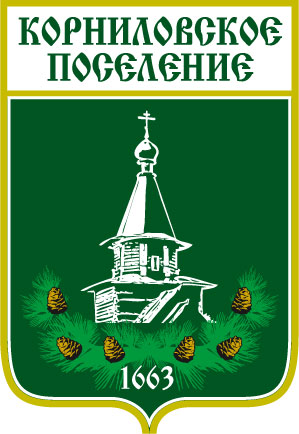 